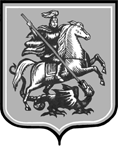 Российская ФедерацияДепартамент образования города МосквыЮго-Восточное окружное управление образованияГосударственное бюджетное образовательное учреждение города Москвысредняя общеобразовательная школа № 2092 имени И.Н. КожедубаДошкольное подразделение «Надежда» по адресу:109559, г. Москва, ул. Маршала Кожедуба, д.6, к.2тел.:    (495)658-64-64;факс 658-64-64e-mail:  gou2492@yandex.ruпроект  средней группы № 12-«Особый транспорт »Вид проекта: «познавательно-творческий»Состав участников: дети средней группы, воспитатели, родители.Тип проекта: среднесрочный (2 месяца)Актуальность исследования:дети в недостаточной степени знают виды транспорта, правила движения и безопасности  на дороге; недостаточно полно владеют обобщённым понятием «Особенный (специальный) транспорт» 
Цель проекта:1.Систематизировать и расширить знания детей обособом транспорте;2.Создать условия для развития познавательных и творческих способностей детей в процессе разработки образовательного проекта « Особый транспорт».
Задачи проекта:Сформировать образное представление о транспорте, 
закрепить понятие «особенный»;Познакомить детей с правилами дорожного движения;Способствовать развитию детской
игры, игровых действий, сюжетов, умений устанавливать ролевые отношения, вести ролевой диалог. Формировать представления о профессиях, связанных с транспортом;Воспитывать уважение и благодарности к взрослым за их труд. Предполагаемый результат:Дети знают и правильно называют виды транспорта, знакомы с правилами поведения в транспорте, на улице; научатся самостоятельно организовывать сюжетно-ролевые игры на основе имеющихся знаний. Познакомятся с профессиями, связанными с транспортом.
Этапы реализации проекта1.Подготовительный этапИзучение познавательной  литературы о транспорте;Подборка  дидактических  и подвижных игр о транспорте Подборка наглядного материала для занятий; Наблюдения за машинами на улицах города.2. Основной этапРабота с родителями:составление описательных рассказов о транспорте совместно с детьми , подбор загадок о транспорте, заучивание стихотворений.Работа с детьми:Рассматривание иллюстраций с изображением специального транспорта;Наблюдение за транспортом на прогулках, на улице;Беседы, просмотр презентации;Конструирование машин;Раскрашивание и рисованиемашин;Проведение сюжетно-ролевых, подвижных  и дидактических игр3. Заключительный этап.Выставка детских работ Создание презентации «Особый транспорт»Результаты проекта: цикл занятий "Особый транспорт"; выставки детских работ художественного  творчества на тему "транспорт"; Комплекс мероприятий:
1. Проведение сюжетно-ролевых игр: «Гараж», «Мы отправляемся в путешествие…», «Спешим на пожар», «Разучивание стихотворения «Мы шофёры»;
3. Подвижные игры: «Паровозик», «Самолеты», «Цветные автомобили», «Воробушки и автомобиль»;
4. Художественное творчество (рисование) «Грузовая машина»;
5. Художественное творчество (Лепка коллективная) «Поезд»;
6. Познание (формирование элементарных математических представлений) «Транспорт»;
7. Дидактические игры «Назови машину», «Красный и зеленый», и упражнения «Что у грузовика», «Перевезем кубики»;
8. Дидактическое упражнение «Из чего – какой? » на образование относительных прилагательных
Дверь из металла (какая) – металлическая дверь. 
Руль из пластмассы (какой) – пластмассовый. 
Сиденье, обшитое кожей (какое) – кожаное. 
Колесо из резины (какое) – резиновое. 
9. Загадки про машины, профессии
10. Чтение стихов и рассказов про машины и профессию водителя.11.Наблюдение за работой взрослых (шофер)12.Наблюдение за машинами «Газель», «Аварийная служба», «Скорая» и др.13.Беседы на тему: «Кто водит автомобиль?», «Зачем нужен специальный транспорт?», «Какие виды транспорта мы узнали», «Как нужно вести себя в транспорте», «Как дорожные знаки помогают человеку» и др.

Постройка подземного гаража…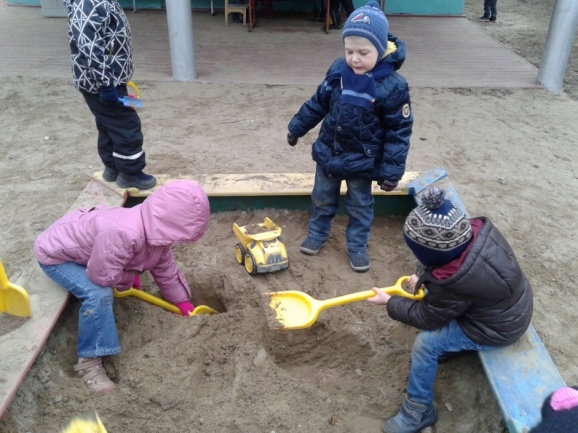 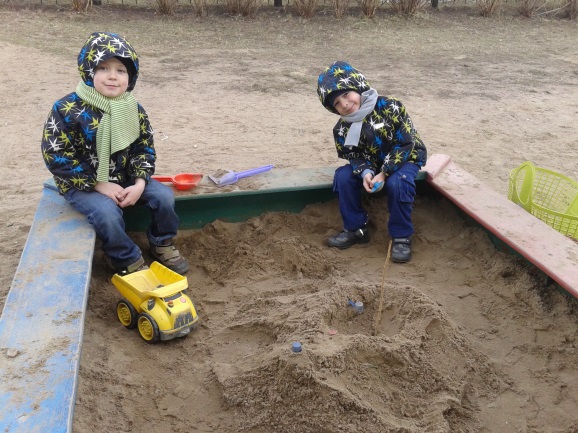 Наблюдения на улице.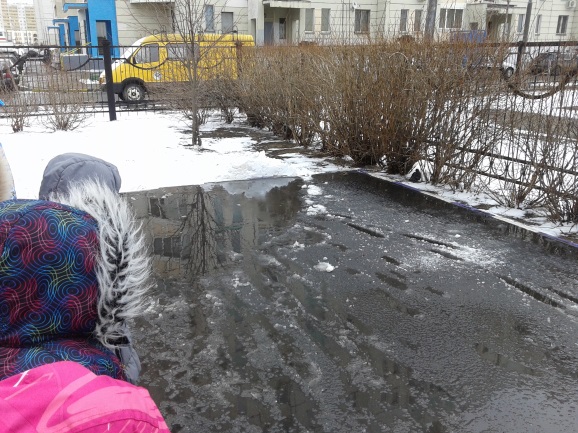 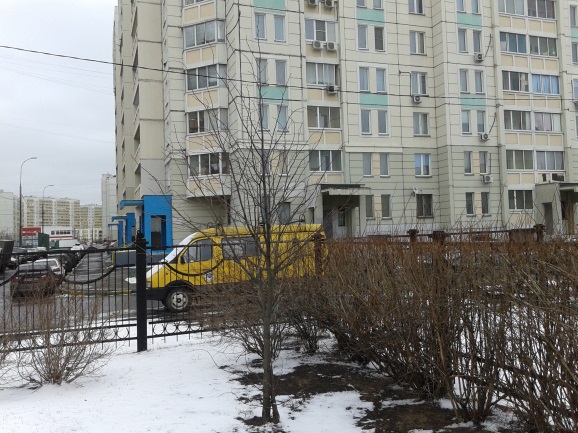 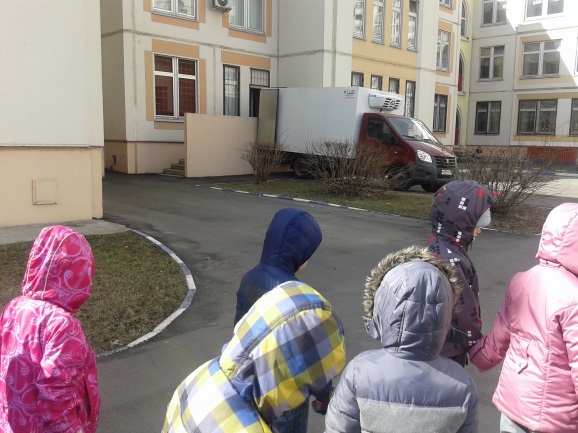 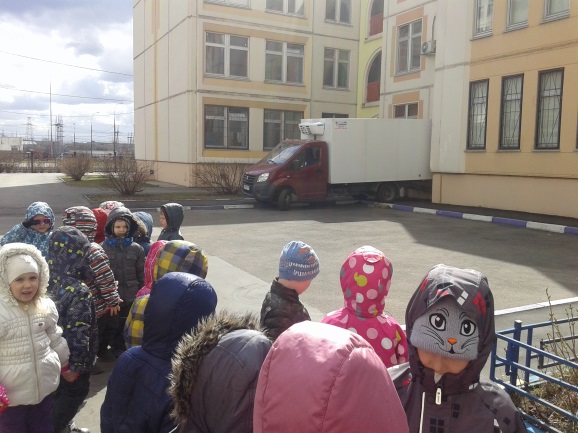 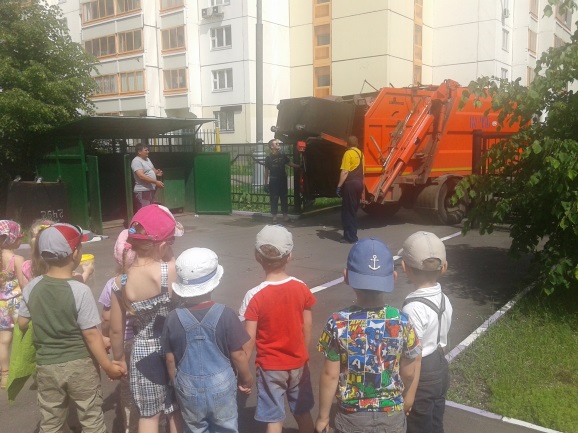 Проведение сюжетно-ролевых игр на прогулке.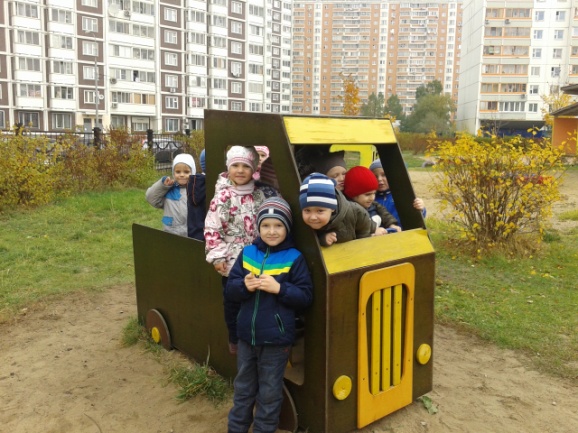 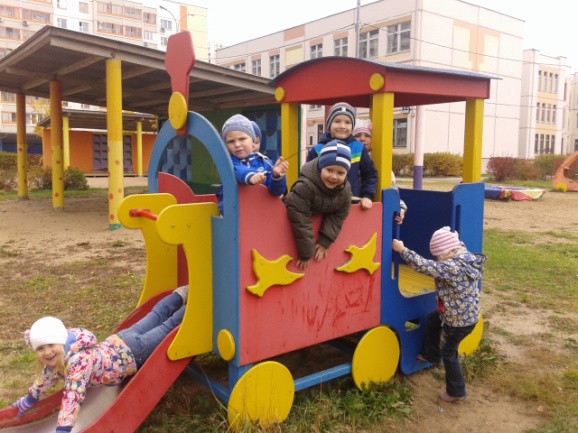 Тематические выставки.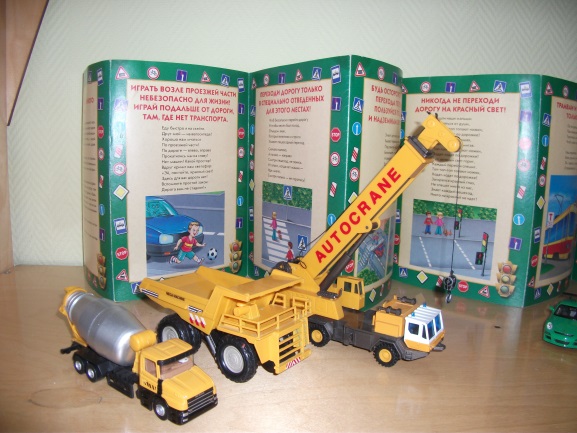 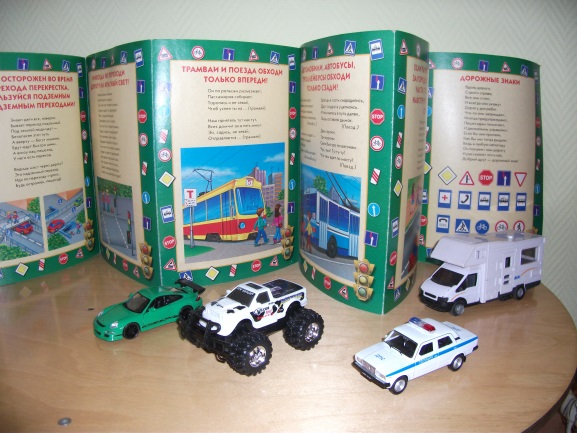 Подвижные игры в группе и на улице 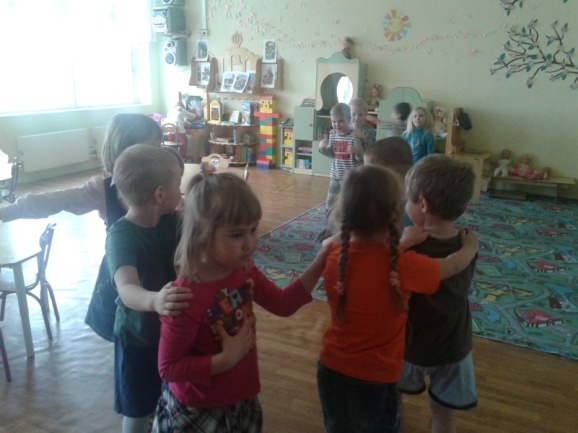 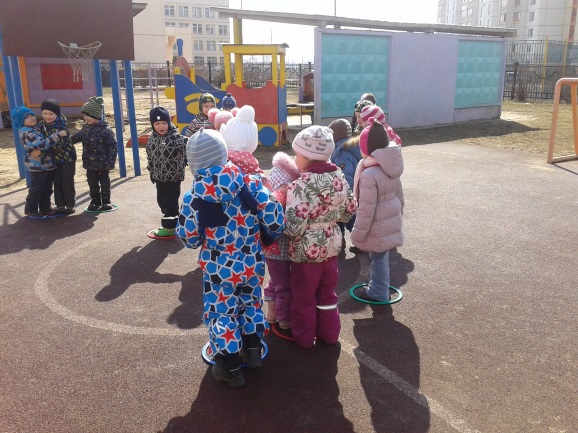 Рисование машин, создание коллективной работы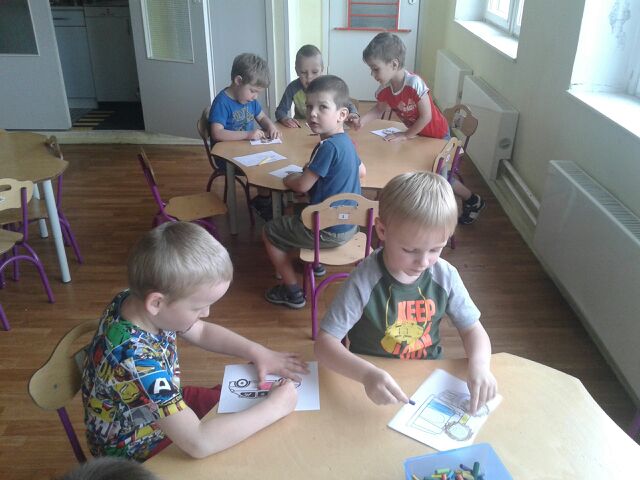 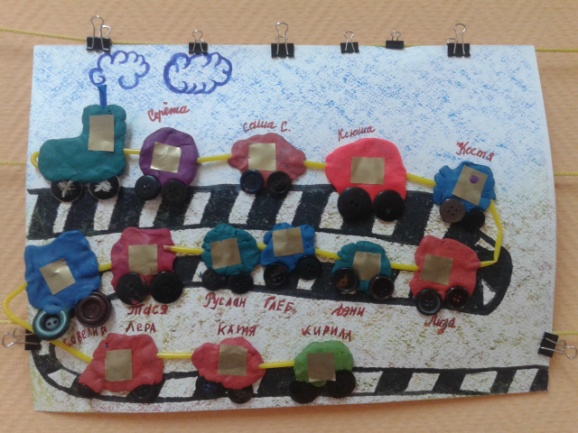 Самостоятельные игры с машинами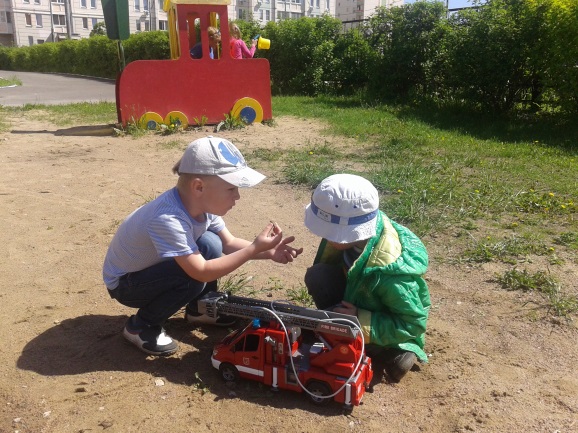 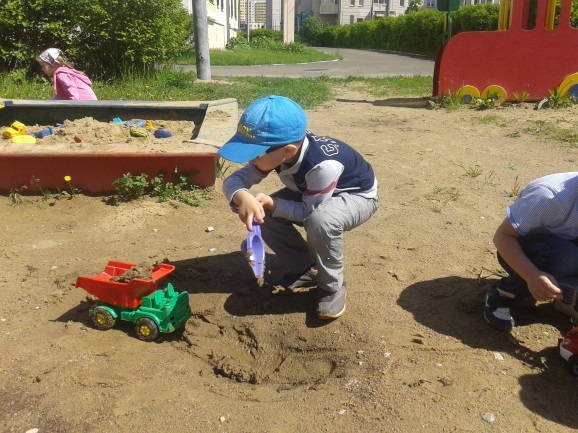 